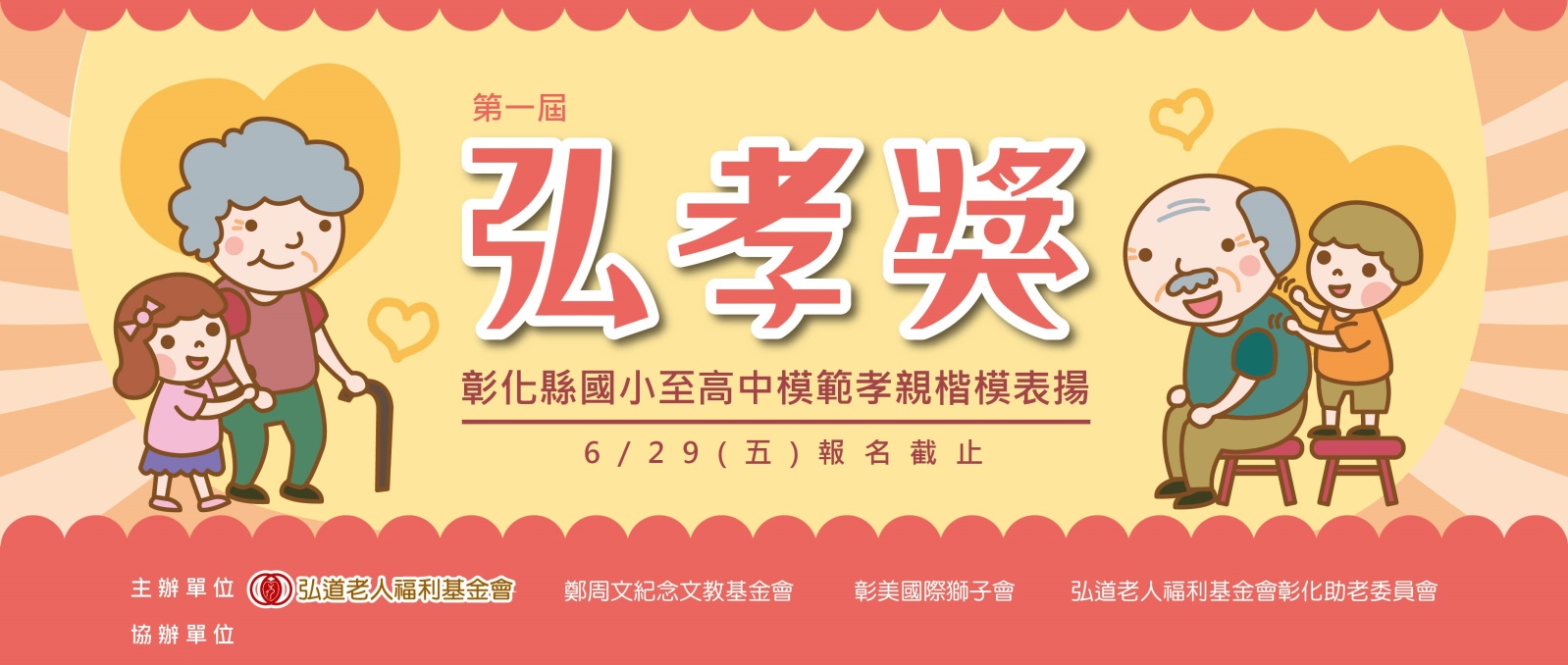 第一屆「弘孝獎」模範孝親楷模表揚主辦單位：弘道老人福利基金會、鄭周文紀念文教基金會、彰美國際獅子會、弘道老          人福利基金會彰化助老委員會第一屆「弘孝獎」模範孝順兒童表揚 「孝親楷模」甄選 實施計畫壹、 實施依據： 推動孝道、人權、法治、品德及公民教育實踐工作重點辦理。貳、 實施目的：     1. 結合孝親楷模選拔，融入品德優良楷模，表揚尊親敬長、克盡孝        道之學生。     2. 鼓勵學生肯定自我，積極向上，培養健全身心、養成樂觀活潑進取的人生觀。     3. 為弘揚孝道，藉以敦風勵俗，鼓勵學生主動學習與見賢思齊，共同營造長幼        有序，謙讓有禮的社會。 參、 實施對象：凡就讀於彰化縣內國小至高中之學生皆具報名「孝親楷模」資格
  1.國小組：國小一年級到六年級學生  2.國中組：國中一至三年級學生。
  3.高中組：高中職一至三年級學生。肆、 孝親楷模選拔參考標準：  1. 在家孝順爺爺奶奶、外公外婆與父母有具體事實者。。  2.在校或鄰里間樂於陪伴、協助與尊敬長者，足為同學的楷模者。伍、 選拔方式：      錄取 50名。由家長自行推薦兒女或老師推薦學生，請簡述兒女或學生孝順優良     事蹟陳述，由主辦單位評選「孝親楷模」。陸、報名截止日期：即日起至107/6/29(五)柒、報名通路：一率採線上報名https://goo.gl/KoM98w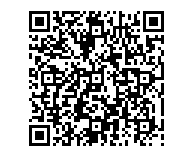 捌、 獎勵方式：定於107/9/30(日)上午10：00彰化師範大學寶山校區 假「弘道愛心運動園遊會」活動現場表揚，並頒發獎狀乙紙，提供精美紀念品乙份，以及愛心園遊券三張(市值300元)以資鼓勵。玖、 本計劃經主辦單位核准後實施，修正時亦同。聯絡人：  顏郁茹企劃   04-7331-585 分機36    